Приходите на собрание!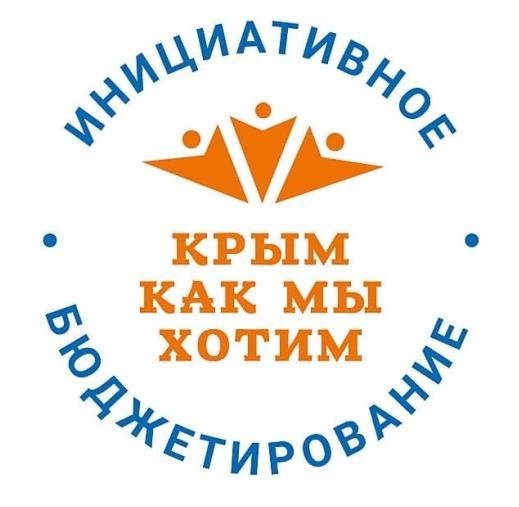 Уважаемые жителис. Жемчужина Нижнегорского района Республики Крым!Приглашаем вас принять участие в собраниипо отбору проектов инициативного бюджетирования в Республике Крым«Крым – как мы хотим».Мы вместе должны решить, что нужно нам, нашему населенному пункту!Ваш голос будет решающим!Администрация Жемчужинского сельского поселенияНижнегорского района Республики КрымСобрание состоится:Собрание состоится:Собрание состоится:Собрание состоится: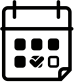 26 ноября 2023 года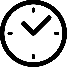 15:00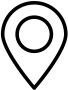 с.Жемчужина, ул.40лет Победы,5 (Дом культуры)с.Жемчужина, ул.40лет Победы,5 (Дом культуры)с.Жемчужина, ул.40лет Победы,5 (Дом культуры)